Publicado en Sigüenza el 05/05/2023 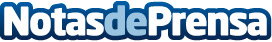 ADEL gestionará 6 millones para favorecer el emprendimiento en la Sierra Norte entre 2023 y 2027El Grupo de Acción Local ha presentado su Plan Estratégico para el próximo periodo de actuación, 2023-2027, en una Asamblea General en la que se desgranaron sus líneas maestrasDatos de contacto:Javier Bravo606411053Nota de prensa publicada en: https://www.notasdeprensa.es/adel-gestionara-6-millones-para-favorecer-el Categorias: Sociedad Castilla La Mancha Emprendedores Patrimonio http://www.notasdeprensa.es